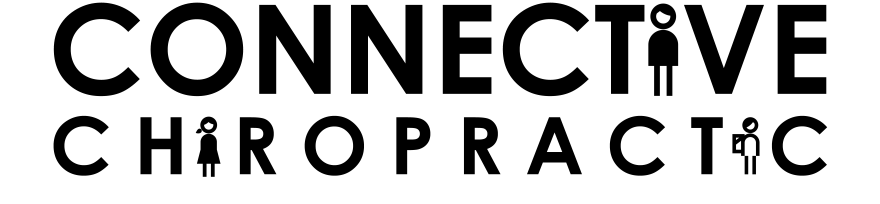 INFORMED CONSENT FOR CHIROPRACTIC CAREDR WILLIAM LOGAN  				When performed by a qualified Chiropractor, spinal manipulation is an effective and safe method of treatment for many conditions. There are however risks associated with any treatment, and Dr Logan is required to inform you of these, even though there has never been a case in this clinic (other than post treatment muscle and joint soreness). Please read the following carefully and write down any questions you may have.  Scope of care: Chiropractic care is focused on finding and correcting spinal problems that alter the normal spinal shape and movement. Spinal problems may affect the healthy function of the nerves and spinal cord and can be detrimental to health. Chiropractors correct spinal problems using forces applied generally by hand or special drop piece tables. These forces made are called adjustments. Chiropractors may use various exercises, traction devices, shoe lifts or specifically prescribed orthotic devises to help the spinal corrections. Chiropractic examinations require palpation of the spine & the pelvic region. It may also require palpation of the sternum and cranial structures including intra oral. There will be a chaperone present during examination & treatment. Private consultation and examination can be requested. Private treatment is available on special request at Rostrevor or at an alternative practice location at Tusmore.Treatment duration will be assessed and recommended at the initial consultations, and revisited each visit as needed, with further progressive reviews done every 12 visits. Medication: It is common for patients to report changes in medical health conditions. However, changes in medications or management of medical conditions need to be done by your general practitioner or specialist. Chiropractors cannot advise you as to your medical needs.Risks of NOT undergoing care: Spinal problems may get worse if untreated and may lead to progressive damage of the spinal discs, the spinal nerves, the spinal cord and affect general health. Risks to patients: All types of care and examinations have associated risks and it is important that a patient accepts these before undergoing examination and any care including adjustment, exercise and/or traction. Adjustments require forces to move skeletal bones and as such puts stress on blood vessels, bones, discs, nerves and soft tissue. The below are some of the more serious risks but it is not an exhaustive list:A) RARE BUT SERIOUS RISKS: Damage to blood vessels, bones, discs or spinal cord may lead to death, stroke, paralysis or permanent injury B) MORE COMMON BUT LESS SERIOUS RISKS: Sprains, strains, rib fractures, bruising inflammation and soreness. ____I (the undersigned) do not expect the doctor to be able to anticipate and explain all the risks and complications. I (the undersigned) also understand that results are not guaranteed.Consent for x-rays: x-rays are taken when indicated to access spinal biomechanics and the integrity of osseous and soft tissue structures.Females only - Pregnancy Release: x-rays can be hazardous to an unborn child. In signing below I consent to x-ray evaluation and certify that to the best of my knowledge I am not pregnant. In signing below I acknowledge that I have been given opportunity to ask further questions about the spinal examination and spinal x-rays. I also intend this consent form to cover the entire course of treatment for my present condition, and for any other future condition(s).This consent can be withdrawn at any time. I, the undersigned, hereby consent to chiropractic x-rays if required and chiropractic treatment by Dr William Logan, and/or any other chiropractor working in this clinic authorised by Dr William Logan for myself or the minor/dependant stated below. Patient name: 						 Signature: 				If applicable - Carer’s Name:				Carer’s Signature:			Dr William Logan signature: 				 Date: 		 / 	 / 		